
БРОВАРСЬКА РАЙОННА РАДА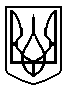 КИЇВСЬКОЇ ОБЛАСТІП Р О Т О К О Лзасідання 44 позачергової сесії Броварської районної ради VІІ скликання від 12 липня 2018 року                                                                                                            м. БровариУ роботі 44 позачергової сесії Броварської районної ради VІІ скликання взяли участь:- Плакся Юрій Сергійович, заступник голови Броварської районної державної адміністрації; -  Кищук Олег Євгенович, депутат Київської обласної ради;-  Багнюк Валентин Віталійович, депутат Київської обласної ради.Веде сесію:Гришко Сергій Миколайович, голова Броварської районної ради                     VІІ скликання.Затвердження порядку денного:Всього депутатів   - 36Було присутніх      - 24Із депутатів Броварської районної ради відсутні: Борсук Олександр МиколайовичВоєвуцька Діляра МідхатівнаДяченко Валерій ВасильовичЗалозний Микола ВолодимировичКуценко Олександр МиколайовичПлющ Олексій АнатолійовичРадченко Віктор ІвановичЮрченко Ольга БорисівнаСорокопуд Сергій ОлексійовичСубботін В’ячеслав МиколайовичШитий Євгеній МихайловичЩиголь Володимир ВалерійовичВиступив:Гришко Сергій Миколайович, голова Броварської районної ради, повідомив, що у залі зареєструвався 23 депутати та запропонував розпочати засідання           44 позачергової сесії. Головуючий поставив дану пропозицію на голосування.Проведення процедури поіменного голосування.Голосували:«За» - 20 ; «проти» - 1 ; «утримались» - 0; «не голосували» - 2.Протокол поіменного голосування додається.Вирішили:Пропозицію прийнято більшістю голосів.Виступили:Головуючий оголосив 44 позачергову сесію Броварської районної ради VІІ скликання відкритою.(Звучить Гімн України) Головуючий повідомив, що на сесії присутні:- Федоренко Андрій Сергійович, помічник-консультант народного депутата України        Різаненка П.О;- Литвиненко Віталій Володимирович, помічник-консультант народного депутата України            Різаненка П.О.Гришко Сергій Миколайович, голова Броварської районної ради, повідомив, що відповідно до розпорядження від 10 липня 2018 року № 95 скликана 44 позачергова сесія Броварської районної ради VІІ скликання і запропонував затвердити порядок денний:	1. Про внесення змін до Програми відзначення та вшанування окремих працівників, трудових колективів, які досягли високого професіоналізму і визначних успіхів у державній, виробничій, творчій та інших сферах діяльності на 2017-2018 роки.2. Про внесення змін до рішення сесії районної ради VII скликання від 21 грудня 2017 року № 468-35 позач.-VII «Про районний бюджет Броварського району на 2018 рік» та додатків до нього.3. Про списання основних засобів, що є спільною власністю територіальних громад сіл та селищ Броварського району.4. Про надання дозволу відділу освіти Броварської районної державної адміністрації на списання основних засобів, що є спільною власністю територіальних громад сіл та селищ Броварського району.5. Звіт редактора комунального підприємства редакції газети «Нове життя».6. Різне.В залі зареєструвались 24 депутати.Проведення процедури поіменного голосування.Голосували:«За» - 24 ; «проти» - 0 ; «утримались» - 0; «не голосували» - 0.Протокол поіменного голосування додається.Вирішили:Затвердити порядок денний.Головуючий запропонував затвердити регламент проведення засідання: для доповіді – до 5 хв.;для виступу – до 3 хв.;для репліки – до 1 хв. поцікавився чи будуть інші пропозиції (не надійшли) та поставив на голосування дану пропозицію.Проведення процедури поіменного голосування.Голосували:«За» - 24 ; «проти» - 0 ; «утримались» - 0;«не голосували» - 0.Протокол поіменного голосування додається.Вирішили:Затвердити регламент проведення засідання. 1.Слухали:Про внесення змін до Програми відзначення та вшанування окремих працівників, трудових колективів, які досягли високого професіоналізму і визначних успіхів у державній, виробничій, творчій та інших сферах діяльності на 2017-2018 роки.Головуючий поцікавився, чи будуть запитання до Плаксі Ю.С., заступника голови Броварської райдержадміністрації та запросив до співдоповіді Шульгу В.Є., Козлова О.К.Співдоповідали:Шульга Валентина Євгеніївна, голова постійної   комісії з питань освіти, культури, сім’ї, молоді та спорту, охорони здоров’я та соціального захисту, повідомила, що постійна комісія розглянула дане питання на своєму засіданні та рекомендувала доопрацювати проект рішення та надати доопрацьований варіант на розгляд Президії.Козлов Олександр Костянтинович, голова постійної комісії з питань бюджету, фінансів, соціально-економічного розвитку, повідомив, що постійна комісія розглянула дане питання на своєму засіданні та рекомендувала доопрацювати проект рішення та надати доопрацьований варіант на розгляд Президії.Головуючий повідомив, що на засіданні Президії районної ради було розглянуто доопрацьований проект рішення і рекомендовано винести його на розгляд сесії районної ради, та поставив на голосування проект рішення.Проведення процедури поіменного голосування.Голосували:«За» - 24 ; «проти» - 0 ; «утримались» - 0; «не голосували» - 0.Протокол поіменного голосування додається.Вирішили:Прийняти рішення сесії районної ради                           № 597-44 позач.-VІІ (додається).2.Слухали:Про внесення змін до рішення сесії районної ради VII скликання від 21 грудня 2017 року № 468-35 позач.-VII «Про районний бюджет Броварського району на 2018 рік» та додатків до нього.Головуючий поцікавився, чи будуть запитання до Миргородської  О.Ж., начальника управління фінансів Броварської райдержадміністрації, та запросив до співдоповіді Козлова О.К.Співдоповідав:Козлов Олександр Костянтинович, голова постійної комісії з питань бюджету, фінансів, соціально-економічного розвитку, повідомив, що постійна комісія розглянула дане питання на своєму засіданні та рекомендує проект рішення підтримати.Головуючий поцікавився, чи будуть зміни та доповнення до проекту рішення (не надійшли), та поставив на голосування проект рішення.Проведення процедури поіменного голосування.Голосували:«За» - 24 ; «проти» - 0 ; «утримались» - 0; «не голосували» - 0.Протокол поіменного голосування додається.Вирішили:Прийняти рішення сесії районної ради                           № 598-44 позач.-VІІ (додається).3.Слухали:Про списання основних засобів, що є спільною власністю територіальних громад сіл та селищ Броварського району.Головуючий запросив до доповіді Гоголіну А.В., заступника голови Броварської районної ради, до співдоповіді Горюнова О.В.Доповідала:Гоголіна Анна Василівна, заступник голови Броварської районної ради, доповіла з даного питання.Співдоповідав:Горюнов Олексій Володимирович, секретар постійної комісії з питань комунальної власності, повідомив, що постійна комісія розглянула дане питання на своєму засіданні та рекомендує проект рішення підтримати.Головуючий поцікавився, чи будуть зміни та доповнення до проекту рішення (не надійшли), та поставив на голосування проект рішення.Проведення процедури поіменного голосування.Голосували:«За» - 24 ; «проти» - 0 ; «утримались» - 0; «не голосували» - 0.Протокол поіменного голосування додається.Вирішили:Прийняти рішення сесії районної ради                           № 599-44 позач.-VІІ (додається).4.Слухали:Про надання дозволу відділу освіти Броварської районної державної адміністрації на списання основних засобів, що є спільною власністю територіальних громад сіл та селищ Броварського району.Головуючий запросив до доповіді Гоголіну А.В., заступника голови Броварської районної ради, до співдоповіді Горюнова О.В.Доповідала:Гоголіна Анна Василівна, заступник голови Броварської районної ради, доповіла з даного питання.Співдоповідав:Горюнов Олексій Володимирович, секретар постійної комісії з питань комунальної власності, повідомив, що постійна комісія розглянула дане питання на своєму засіданні та рекомендує проект рішення підтримати.Головуючий поцікавився, чи будуть зміни та доповнення до проекту рішення (не надійшли), та поставив на голосування проект рішення.Проведення процедури поіменного голосування.Голосували:«За» - 23 ; «проти» - 1 ; «утримались» - 0; «не голосували» - 0.Протокол поіменного голосування додається.Вирішили:Прийняти рішення сесії районної ради                           № 600-44 позач.-VІІ (додається).5.Слухали:Звіт редактора комунального підприємства редакції газети «Нове життя».Головуючий поцікавився, чи будуть запитання до Шапки Л.С., редактора комунального підприємства редакції газети «Нове життя», та запросив до співдоповіді Горюнова О.В.Виступили:Шульга В.Є., Гришко С.М., Фірсов І.М., Кищук О.Є. взяли участь в обговоренні даного питання.Співдоповідав:Горюнов Олексій Володимирович, секретар постійної комісії з питань комунальної власності, повідомив, що постійна комісія розглянула дане питання на своєму засіданні, та рекомендує проект рішення підтримати.Головуючий поцікавився, чи будуть зміни та доповнення до проекту рішення (не надійшли), та поставив на голосування проект рішення.Проведення процедури поіменного голосування.Голосували:«За» - 23 ; «проти» - 1 ; «утримались» - 0; «не голосували» - 0.Протокол поіменного голосування додається.Вирішили:Прийняти рішення сесії районної ради                           № 601-44 позач.-VІІ (додається).6.Слухали:Різне. Шульга Валентина Євгеніївна, голова постійної   комісії з питань освіти, культури, сім’ї, молоді та спорту, охорони здоров’я та соціального захисту, повідомила, що є звернення хворих про недостатню потужність відділення гемодіалізу Броварської центральної районної лікарні. На сьогодні у відділенні функціонує   6   машин   для   проведення   процедуриВиступили:гемодіалізу та лікується 29 хворих і стоїть на черзі 21 хворий, а отже виникає потреба у збільшені кількості місць для проходження процедури гемодіалізу в Броварській центральній районній лікарні. Оскільки гемодіаліз фінансується з обласного бюджету за рахунок обласної програми, необхідно звернутися до департаменту охорони здоров’я Київської обласної державної адміністрації з проханням збільшити кількість місць для проходження процедури гемодіалізу в Броварській центральній районній лікарні. Тому постійна комісія запропонувала доручити голові районної ради підготувати дане звернення.Багнюк В.В., Іваненко П.П. взяли участь в обговоренні даного питання.Головуючий поставив на голосування пропозицію.Проведення процедури поіменного голосування.Голосували:«За» - 22 ; «проти» - 1 ; «утримались» - 0; «не голосували» - 1.Протокол поіменного голосування додається.Вирішили:Доручити голові районної ради підготувати звернення до департаменту охорони здоров’я Київської обласної державної адміністрації з проханням збільшити кількість місць для проходження процедури гемодіалізу в Броварській центральній районній лікарні.Гришко Сергій Миколайович, голова районної ради, ознайомив депутатів з листом Київської обласної ради від 09.07.2018 № 1555/07 щодо розробки Програми охорони довкілля та раціонального використання природних ресурсів у Київській області і повідомив, що даний лист направлено на сільські, селищні ради, та запропонував депутатам надати пропозиції по кожному населеному пункту і включити до пропозицій відновлення захисних смуг там, де пройшла вирубка дерев, і на наступному тижні провести засідання постійної комісії з питань екології та охорони навколишнього середовища, яка узагальнить пропозиції та спільно з апаратом районної ради підготує лист до Київської обласної ради.Гоголіна А.В., Корнійко С.О. взяли участь в обговоренні  порушеного в листі питання.Корнійко Сергій Олександрович, голова постійної комісії з питань екології та охорони навколишнього середовища, ознайомив з відповіддю КП «Броваритепловодоенергія» на лист постійної комісії з питань екології та охорони навколишнього середовища щодо поліпшення ситуації стосовно роботи очисних споруд на території села Красилівка та поточного стану даного об’єкту КП «Броваритепловодоенергія».Гришко Сергій Миколайович, голова районної ради, запропонував провести засідання постійної комісії з питань екології та охорони навколишнього середовища за участю представників відповідної сільської ради, КП «Броваритепловодоенергія» і міської ради для уточнення та надання роз’яснень щодо інформації викладеної у відповіді. Також наголосив, що питання колектору, розташованого в с.Красилівка, потрібно включити до пропозицій обласної програми екології.Іваненко Петро Петрович, депутат районної ради, запропонував висвітлити питання щодо роботи очисних споруд на території с.Красилівка в міськрайонній газеті «Нове життя».Швець Олена Геннадіївна, уповноважена особа з питань запобігання та виявлення корупції в Броварській районній раді, ознайомила депутатів з Поданням Броварської місцевої прокуратури у порядку ч.3 ст.65 Закону України «Про запобігання корупції» та наголосила на обов’язку осіб, уповноважених на виконання функцій держави або місцевого самоврядування, сумлінно дотримуватися вимог антикорупційного законодавства України та повідомила, що поінформує НАЗК про осіб які порушили вимоги ст. ст. 45, 46 Закону України «Про запобігання корупції».Головуючий поцікавився, чи є бажаючі виступити та зазначив, що порядок денний 44 позачергової сесії Броварської районної ради Київської області VІІ скликання вичерпано, та оголосив пленарне засідання закритим. (Звучить Гімн України).Голова радиС.М.ГришкоСекретаріат сесіїТ.О. КолісніченкоТ.А.Філіпова